ΜΕΡΑ 4Διαβάζω τις προτάσεις. (Ανάγνωση)Το καράβι έριξε την άγκυρα στη θάλασσα.Ο Παντελής και η Δήμητρα κάθισαν στο παγκάκι για να ξεκουραστούν.Σήμερα η μαμά μαγείρεψε αγκινάρες με πατάτες.Το σαλιγκάρι πηγαίνει πολύ αργά.Έβαψα με κίτρινο χρώμα τα κάγκελα.Γράψε στο τετράδιό σου την απάντηση.Τι έριξε το καράβι στη θάλασσα;Την  ………………………Πού κάθισαν ο Παντελής και η Δήμητρα για να ξεκουραστούν;Στο ……………………….Τι μαγείρεψε η μαμά; ……………………. και πατάτες.Τι έβαψα;Τα ……………………….Αντίγραψε στο τετράδιό σου τις λέξεις:Ξ ξ                       Β β               Ζ ζ               Θ θάγκυρα               παράγκαΔείξε την σωστή λέξη.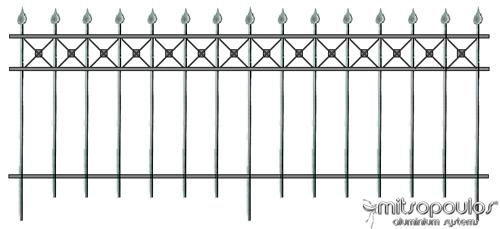 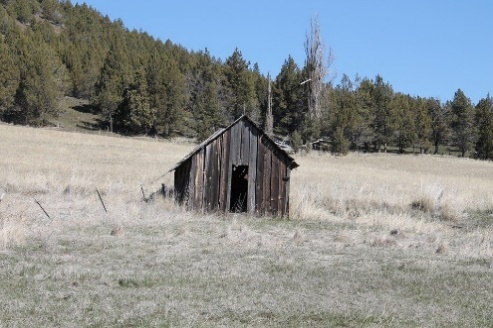 καπέλο                              παράγκακάγκελο                             καλάθιπαγούρι                             πεταλούδα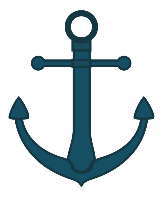 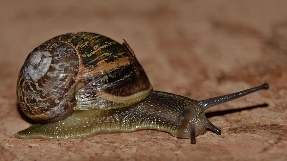 άγγελος                             σαλάταάγκυρα                               φυτόαμάξι                                   σαλιγκάριΜΕΡΑ 1Ανάγνωση. Ο ΚΗΠΟΣΤα παιδιά πήγαν με την δασκάλα τους στον κήπο.Καθαρίσανε τον κήπο από τα αγκάθια. Φυτέψανε αγκινάρες και πατάτες. Ένα παιδί βρήκε σαλιγκάρι πάνω στην ντομάτα. Πήρε το σαλιγκάρι και το πήγε έξω από τον κήπο.Απάντα γραπτά στο τετράδιό σου.Τι φυτέψανε τα παιδιά;…………………… και πατάτες.Τι βρήκε ένα παιδί;Ένα …………………….Αντίγραψε στο τετράδιό σου τις λέξεις:αγκάθι                  παγκάκιΓωγώ                    ΣτέλαΓράψε τι βλέπεις στην εικόνα:     …………………….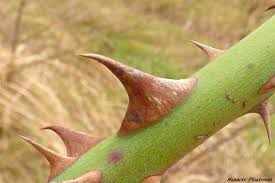       ………………………     ……………………….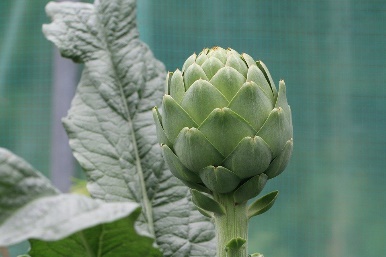 Γράψε στο τετράδιό σου τις λέξεις με τα μικρά γράμματα.ΒΑΡΕΛΙ   ………………………ΖΩΝΗ      ……………………….ΦΑΝΕΛΑ  ……………………….ΔΩΡΟ     ………………………..ΧΕΛΩΝΑ ………………………..ΜΑΘΗΜΑΤΙΚΑΠΡΟΒΛΗΜΑΤΑ ΠΡΟΣΘΕΣΗΣΈχω 5 μήλα και μου έδωσε η Κατερίνα και άλλα 3. Πόσα είναι όλα μαζί τα μήλα;                     Λύση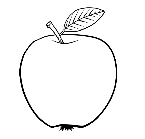 Απάντηση: Όλα μαζί είναι ……..Έχω 3 μπάλες και ο Βασίλης μου έδωσε άλλες 3 μπάλες. Πόσες είναι όλες οι μπάλες;                       Λύση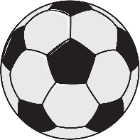 Απάντηση: Είναι ……..